Mi línea del tiempoLizbeth Moreno García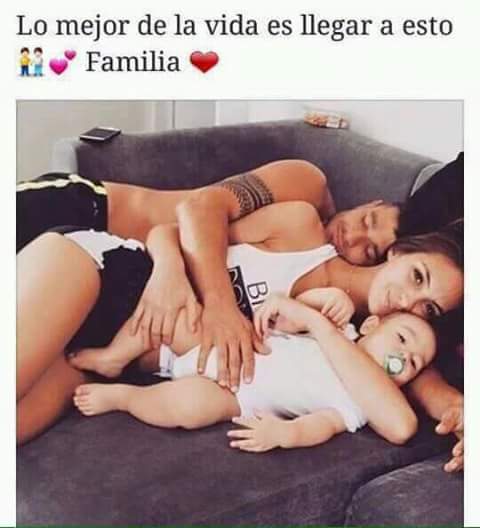 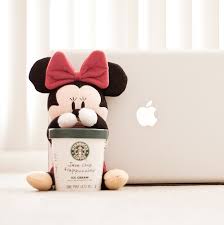 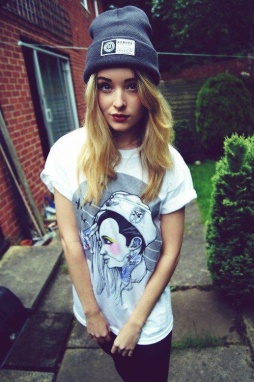 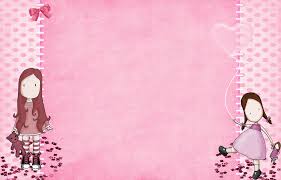 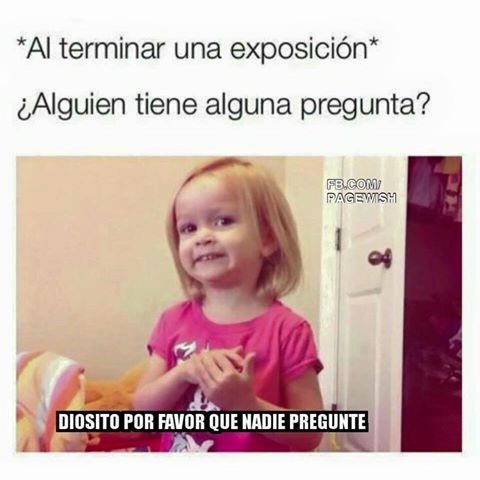 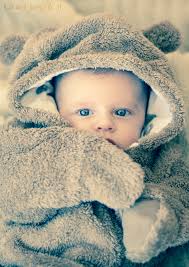 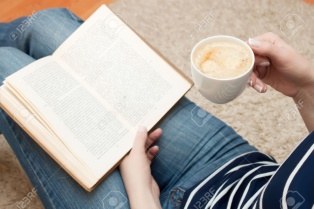 	2014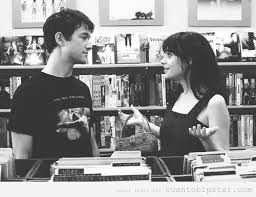 